АДМИНИСТРАЦИЯЗАКРЫТОГО АДМИНИСТРАТИВНО-ТЕРРИТОРИАЛЬНОГО ОБРАЗОВАНИЯ СОЛНЕЧНЫЙПОСТАНОВЛЕНИЕОБ ОПРЕДЕЛЕНИИ ФОРМ УЧАСТИЯ ГРАЖДАН В ОБЕСПЕЧЕНИИ ПЕРВИЧНЫХ МЕР ПОЖАРНОЙ БЕЗОПАСНОСТИ, В ТОМ ЧИСЛЕ В ДЕЯТЕЛЬНОСТИ ДОБРОВОЛЬНОЙ ПОЖАРНОЙ ОХРАНЫ В соответствии с Федеральным законом от 21.12.1994 № 68-ФЗ «О защите населения и территорий от чрезвычайных ситуаций природного и техногенного характера», Федеральным законом от 21.12.1994 № 69-ФЗ «О пожарной безопасности», Постановлением Правительства Российской Федерации от 16.09.2020 № 1479 «Об утверждении-Правил противопожарного режима в Российской Федерации» в целях обеспечения пожарной безопасности на территории ЗАТО Солнечный Тверской области, администрация ЗАТО СолнечныйПОСТАНОВЛЯЕТ:1. Утвердить:1.1. Положение об определении форм участия граждан в обеспечении первичных мер пожарной безопасности, в том числе в деятельности добровольной пожарной охраны (Приложение 1).1.2. Рекомендуемые нормы оснащения первичными средствами пожаротушения индивидуальных жилых домов, квартир и других объектов недвижимости, принадлежащих гражданам (Приложение 2).1.3. Перечень социально значимых работ по обеспечению первичных мер пожарной безопасности (Приложение 3).2. Настоящее постановление вступает в силу со дня подписания, подлежит размещению на официальном сайте администрации ЗАТО Солнечный.Глава ЗАТО Солнечный			             				       В.А. Петров	Приложение № 1к постановлению администрацииЗАТО Солнечный Тверской области№ 28 от 14 марта 2022 годаПоложениеоб определении форм участия граждан в обеспечении первичных мер пожарной
безопасности, в том числе в деятельности добровольной пожарной охраныОбщие положенияНастоящее Положение разработано в соответствии с Федеральным законом от 21.12.1994 № 69-ФЗ «О пожарной безопасности», Постановлением Правительства Российской Федерации от 16.09.2020 № 1479 «Об утверждении Правил противопожарного режима в Российской Федерации», иными нормативными правовыми актами, регулирующими вопросы пожарной безопасности.Основные понятия и термины, применяемые в настоящем Положении: пожарная безопасность - состояние защищенности личности, имущества,общества и государства от пожаров;пожар - неконтролируемое горение, причиняющее материальный ущерб, вред жизни и здоровью граждан, интересам общества и государства;требования пожарной безопасности - специальные условия социального и (или) технического характера, установленные в целях обеспечения пожарной безопасности законодательством Российской Федерации, нормативными документами или уполномоченным государственным органом;нарушение требований пожарной безопасности - невыполнение или ненадлежащее выполнение требований пожарной безопасности;противопожарный режим - правила поведения людей, порядок организации производства и (или) содержания помещений (территорий), обеспечивающие предупреждение нарушений требований безопасности и тушение пожаров;меры пожарной безопасности - действия по обеспечению пожарной безопасности, в том числе по выполнению требований пожарной безопасности;профилактика пожаров - совокупность превентивных мер, направленных на исключение возможности возникновения пожаров и ограничение их последствий;первичные меры пожарной безопасности - реализация принятых в установленном порядке норм и правил по предотвращению пожаров, спасению людей и имущества от пожаров, являющихся частью комплекса мероприятий по организации пожаротушения;добровольная пожарная охрана - форма участия граждан в обеспечении первичных мер пожарной безопасности;добровольный пожарный - гражданин, непосредственно участвующий на добровольной основе (без заключения трудового договора) в деятельности подразделений пожарной охраны по предупреждению и (или) тушению пожаров;общественный контроль за соблюдением требований пожарной безопасности - работа по профилактике пожаров путем осуществления гражданами контроля за соблюдением требований пожарной безопасности на территории Осташковского городского округа;муниципальный контроль за соблюдением требований пожарной безопасности - работа по профилактике пожаров путем осуществления администрацией ЗАТО Солнечный контроля за соблюдением требований пожарной безопасности на территории ЗАТО Солнечный.Обеспечение первичных мер пожарной безопасности на территории ЗАТО Солнечный относится к вопросам местного значения.Перечень первичных мер пожарной безопасностиК реализации первичных мер пожарной безопасности на территории ЗАТО Солнечный относится выполнение следующих мероприятий:обеспечение необходимых условий для привлечения населения к работам по предупреждению пожаров (профилактике пожаров), спасению людей и имущества от пожаров;проведение противопожарной пропаганды и обучения населения мерам пожарной безопасности;соблюдение требований пожарной безопасности при разработке градостроительной и проектно-сметной документации на строительство и планировке застройки территории Осташковского городского округа;организация патрулирования территории парков в условиях устойчивой сухой, жаркой и ветреной погоды;своевременная очистка территории от горючих отходов, мусора, сухой растительности;содержание в исправном состоянии в любое время года дорог (за исключением автомобильных дорог общего пользования регионального и федерального значения) в границах населенных пунктов, проездов к зданиям, строениям и сооружениям;содержание в исправном состоянии систем противопожарного водоснабжения';содержание в исправном состоянии первичных средств пожаротушения на объектах собственности;утверждение перечня первичных средств пожаротушения для индивидуальных жилых домов;содействие деятельности добровольных пожарных, привлечение населения к обеспечению пожарной безопасности;установление особого противопожарного режима;профилактика пожаров на территории ЗАТО Солнечный.Основные задачи обеспечения первичных мер пожарной безопасностиК основным задачам обеспечения первичных мер пожарной безопасности на территории ЗАТО Солнечный относятся:организация и осуществление мер пожарной безопасности, направленных на предупреждение пожаров;создание условий для безопасности людей и сохранности имущества от пожаров;спасение людей и имущества при пожарах.Участие граждан в обеспечении первичных мер пожарной безопасности4.1. Граждане могут принимать непосредственное участие в обеспечении первичных мер пожарной безопасности.По распоряжению администрации ЗАТО Солнечный граждане могут привлекаться к выполнению на добровольной основе социально значимых работ в целях обеспечения первичных мер пожарной безопасности.К социально значимым работам могут быть отнесены только работы, не требующие специальной профессиональной подготовки.Для выполнения социально значимых работ могут привлекаться совершеннолетние трудоспособные жители округа в свободное от основной работы или учебы время на безвозмездной основе не более чем один раз в три месяца. При этом продолжительность социально значимых работ не может составлять более четырех часов подряд.Контроль за обеспечением пожарной безопасности Контроль за обеспечением пожарной безопасности - работа по профилактике пожаров путем самостоятельного осуществления гражданами контроля за обеспечением пожарной безопасности на территории ЗАТО Солнечный.Порядок участия граждан в осуществлении общественного контроля за обеспечением пожарной безопасности устанавливается разделом 4 настоящего Положения.Гражданами, осуществляющими общественный контроль за обеспечением пожарной безопасности, могут являться жители, разделяющие цели и задачи, определенные настоящим Положением, способные по своим деловым, моральным качествам и состоянию здоровья выполнять поставленные задачи. Работы по осуществлению контроля за обеспечением пожарной безопасности включают в себя:контроль за соблюдением требований пожарной безопасности на территории Осташковского городского округа;подготовку предложений по реализации мер пожарной безопасности в границах населенных пунктов;проведение противопожарной пропаганды путем бесед о мерах пожарной безопасности, выступлений на собраниях граждан с доведением до населения требований пожарной безопасности и данных об оперативной обстановке с пожарами, распространения среди населения листовок, наглядной агитации и литературы противопожарной направленности;доведение до населения, касающихся вопросов обеспечения пожарной безопасности;подготовку предложений должностным лицам по принятию мер к устранению нарушений требований пожарной безопасности;обращение по фактам нарушений требований пожарной безопасности в территориальный орган государственного пожарного надзора.Работы по профилактике пожаров путем проведения общественного контроля за обеспечением пожарной безопасности проводятся на основании планов с предоставлением отчета о проделанной работе, а также в случае получения обращений граждан либо при непосредственном выявлении нарушений требований пожарной безопасности.	Приложение № 2к постановлению администрацииЗАТО Солнечный Тверской области № 28 от 14 марта 2022 годаРекомендуемые нормыоснащения первичными средствами пожаротушения индивидуальных жилых домов, квартир и других объектов недвижимости, принадлежащих гражданамИндивидуальные жилые дома:огнетушитель ОП-10;бочка с водой объёмом 0,2 м3 (устанавливаются в летнее время);ведро;ящик с песком объёмом 0,5 м3;лопата совковая;лопата штыковая;топор плотницкий.Квартиры:огнетушитель ОП-Ю.Дачные домики:огнетушитель ОУ-3;бочка с водой объёмом 0,2 м3 (устанавливаются в летнее время);ведро;топор плотницкий.Индивидуальные гаражи:огнетушитель ОУ-3;ящик с пескомлопата совковая.	Приложение № 3к постановлению администрацииЗАТО Солнечный Тверской области № 28 от 14 марта 2022 годаПереченьсоциально значимых работ по обеспечению первичных мерпожарной безопасности на территориях.1. Осуществление патрулирования в границах населенных пунктов в целях соблюдения особого противопожарного режима, принятия мер по ликвидации возгораний.2. Выполнение мероприятий, исключающих возможность переброса огня при лесных пожарах на здания и сооружения, расположенные в лесных массивах (устройство защитных противопожарных полос, посадка лиственных насаждений, уборка сухой растительности и другие).3. Обеспечение своевременной очистки территорий в пределах противопожарных расстояний между зданиями, сооружениями и открытыми складами, а также участков, прилегающих к жилым домам, дачным и иным постройкам, от горючих отходов, мусора, опавших листьев, сухой травы и т.п.4. Очистка зимой от снега и льда дорог, проездов и подъездов к зданиям, сооружениям и водоисточникам, используемым в целях пожаротушения.5. Распространение среди населения агитационных, обучающих и предупреждающих материалов по вопросам пожарной безопасности.6. Участие в работе добровольной пожарной охраны.14.03.2022ЗАТО Солнечный          № 28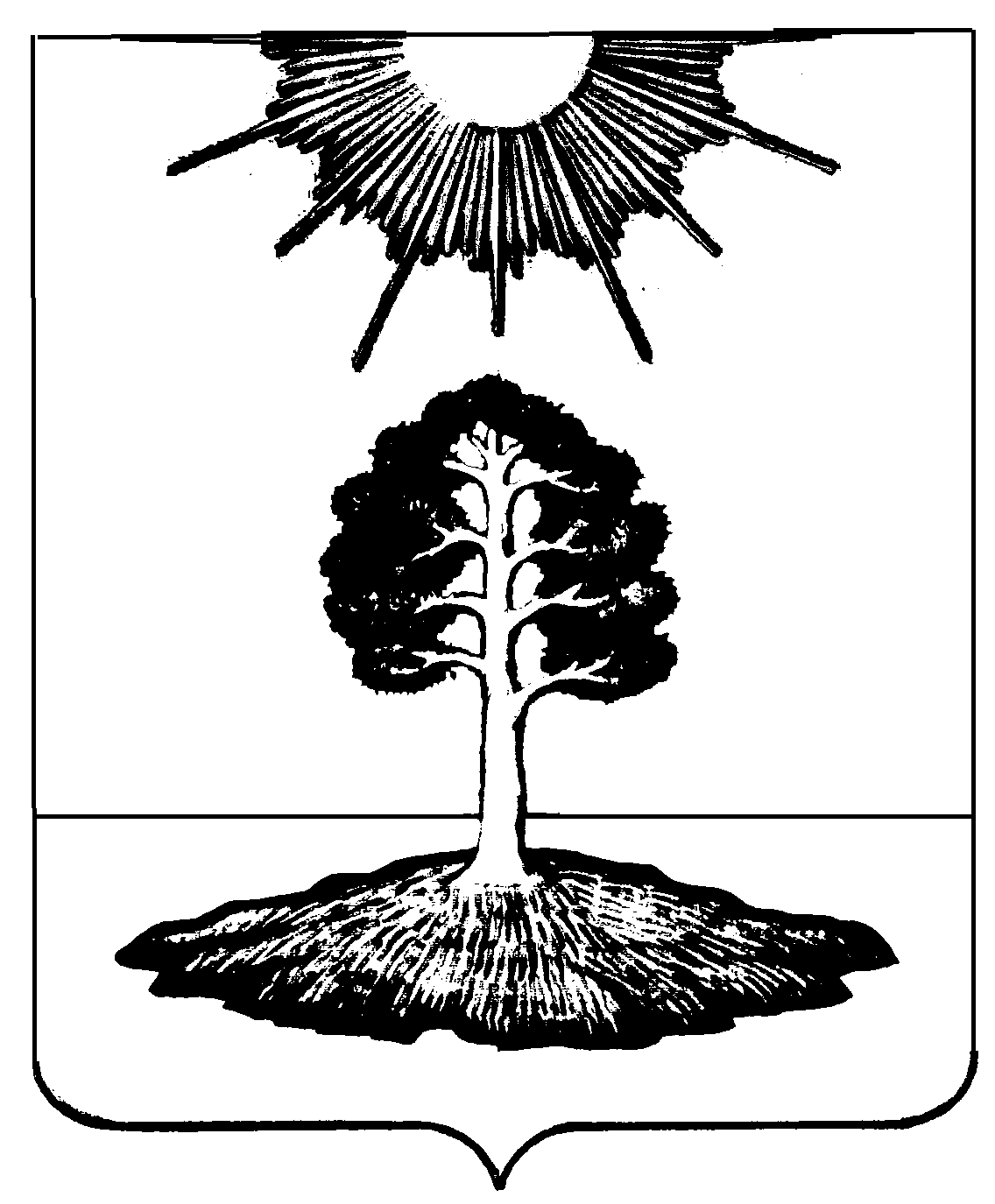 